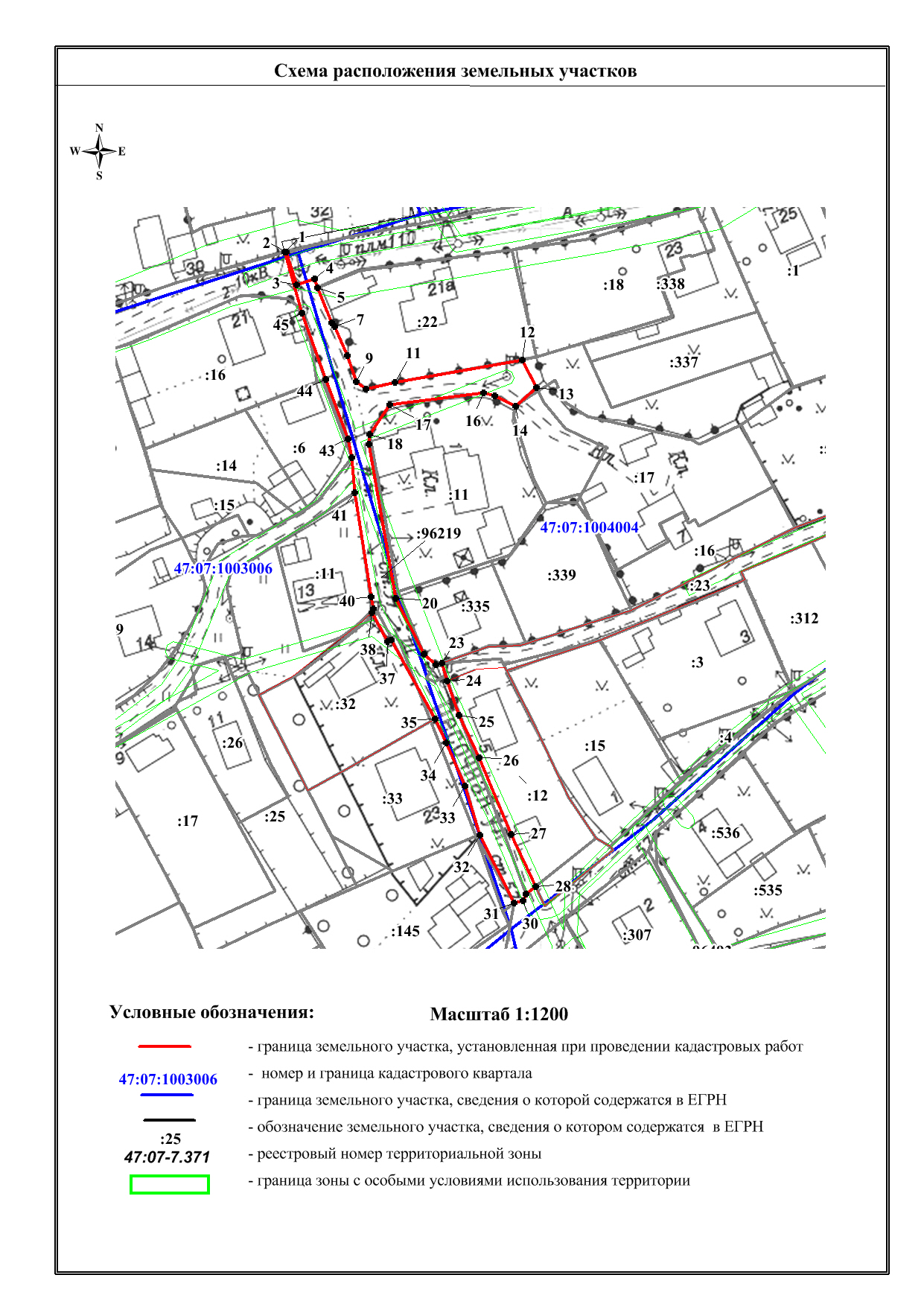 Утвержденапостановлением администрации Заневского городского поселенияВсеволожского муниципального района Ленинградской областиот 06.06.2024 № 545Утвержденапостановлением администрации Заневского городского поселенияВсеволожского муниципального района Ленинградской областиот 06.06.2024 № 545Схема расположения земельного участка или земельных участков на кадастровом плане территорииСхема расположения земельного участка или земельных участков на кадастровом плане территорииСхема расположения земельного участка или земельных участков на кадастровом плане территорииСхема расположения земельного участка или земельных участков на кадастровом плане территорииКадастровый номер земельного участка Кадастровый номер земельного участка 47:07:0000000:9621947:07:0000000:96219Площадь земельного участкаПлощадь земельного участка1581 м21581 м2Обозначение характерныхточек границыКоординаты,м, МСК-47 зона 2Координаты,м, МСК-47 зона 2Координаты,м, МСК-47 зона 2Обозначение характерныхточек границыXXY1437030.74437030.742231489.202437030.86437030.862231489.673437021.74437021.742231492.434437023.38437023.382231497.275437020.83437020.832231498.016437011.37437011.372231501.737437010.36437010.362231502.578437002.30437002.302231506.009436995.10436995.102231508.3410436993.13436993.132231510.8611436994.81436994.812231518.8312437000.49437000.492231553.6013436992.76436992.762231557.3814436987.90436987.902231551.7115436990.80436990.802231545.8916436991.54436991.542231542.9917436988.68436988.682231517.2218436980.71436980.712231511.7519436978.14436978.142231511.5320436935.87436935.872231518.1021436920.52436920.522231525.6522436917.62436917.622231528.8423436918.14436918.142231530.5224436913.17436913.172231531.9325436903.86436903.862231535.0526436892.23436892.232231540.2027436871.21436871.212231548.6328436856.82436856.822231555.2929436854.86436854.862231552.5930436852.95436852.952231551.6231436852.46436852.462231549.2732436871.14436871.142231540.1233436884.61436884.612231536.4234436896.27436896.272231531.4835436902.82436902.822231528.4136436924.65436924.652231516.9037436924.19436924.192231515.8738436932.10436932.102231511.6339436933.22436933.222231512.1240436936.49436936.492231511.4641436964.97436964.972231507.5242436974.45436974.452231506.7343436979.57436979.572231505.8644436995.98436995.982231499.9445437014.13437014.132231493.751437030.74437030.742231489.20